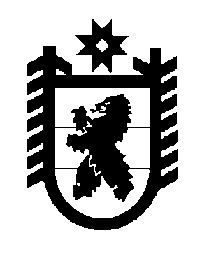 Российская Федерация Республика Карелия    ПРАВИТЕЛЬСТВО РЕСПУБЛИКИ КАРЕЛИЯПОСТАНОВЛЕНИЕот  18 июля 2018 года № 260-Пг. Петрозаводск О ландшафтном памятнике природы регионального 
значения «Чукозеро»В соответствии с Федеральным законом от 14 марта 1995 года № 33-ФЗ 
«Об особо охраняемых природных территориях», постановлением Правительства Республики Карелия от 6 июля 2007 года № 102-П 
«Об утверждении Схемы территориального планирования Республики Карелия» Правительство Республики Карелия п о с т а н о в л я е т:Объявить природный комплекс озера Чукозеро, расположенный на территории Пудожского муниципального района, ландшафтным памятником природы регионального значения «Чукозеро», а территорию, занятую им в границах кварталов 25 – 30, 37 – 41, 54 – 56, 73 – 75, 90 – 92, 110 – 112 Канзанаволокского лесничества (по материалам лесоустройства) Водлинского участкового лесничества Пудожского лесничества общей площадью 19 330 га, – особо охраняемой природной территорией регионального значения.Утвердить прилагаемое Положение о ландшафтном памятнике природы регионального значения «Чукозеро».  Глава Республики Карелия                                                                     А.О. ПарфенчиковУтвержденопостановлением ПравительстваРеспублики Карелияот  18 июля 2018 года № 260-ППоложениео ландшафтном памятнике природы регионального 
значения «Чукозеро»Ландшафтный памятник природы регионального значения «Чукозеро» (далее – памятник природы) образован в целях сохранения ценного в экологическом и научном отношениях природного комплекса озера Чукозеро и его окрестностей. Памятник природы расположен на территории Пудожского муниципального района, в 38 км на север от поселка Водла, в кварталах 25 – 30, 37 – 41, 54 – 56, 73 – 75, 90 – 92, 110 – 112 Канзанаволокского лесничества 
(по материалам лесоустройства) Водлинского участкового лесничества Пудожского лесничества (далее – Канзанаволокское лесничество). Общая площадь территории памятника природы составляет 19 330 га, в том числе земель лесного фонда – 19 330 га.Границы памятника природы:северная: от северо-западного угла квартала 25 Канзанаволокского лесничества по северным границам кварталов 25, 26, 27, 28, 29, 30 Канзанаволокского лесничества до северо-восточного угла квартала 30 Канзанаволокского лесничества;восточная: от северо-восточного угла квартала 30 Канзанаволокского лесничества по восточным границам кварталов 30, 41, 56 до северо-западного угла квартала 75 Канзанаволокского лесничества, далее по его северной границе до северо-восточного угла, далее по его восточной границе до северо-западного угла квартала 92 Канзанаволокского лесничества, далее по его северной границе до северо-восточного угла, далее по восточной границе кварталов 92, 112 Канзанаволокского лесничества до юго-восточного угла квартала 112 Канзанаволокского лесничества;южная: от юго-восточного угла квартала 112 Канзанаволокского лесничества по южным границам кварталов 112, 111, 110 Канзанаволокского лесничества до юго-западного угла квартала 110 Канзанаволокского лесничества;западная: от юго-западного угла квартала 110 Канзанаволокского лесничества по западным границам кварталов 110, 90 Канзанаволокского лесничества до юго-восточного угла квартала 73 Канзанаволокского лесничества, далее по его южной границе до юго-западного угла, далее по его западной границе до юго-восточного угла квартала 54 Канзанаволокского лесничества, далее по его южной границе до юго-западного угла, далее по его западной границе до юго-восточного угла квартала 38 Канзанаволокского лесничества, далее по южной границе кварталов 38, 37 Канзанаволокского лесничества до юго-западного угла квартала 37 Канзанаволокского лесничества, далее по его западной границе до юго-восточного угла квартала 25 Канзанаволокского лесничества, далее по его южной границе до юго-западного угла, далее по западной границе до его северо-западного угла.На территории памятника природы запрещается деятельность, влекущая за собой нарушение сохранности памятника природы, в том числе:проведение рубок лесных насаждений, за исключением вырубок погибших и поврежденных лесных насаждений, проводимых в рамках санитарно-оздоровительных мероприятий, и выборочных рубок лесных насаждений для заготовки гражданами древесины для собственных нужд;разведка и добыча полезных ископаемых;проведение взрывных работ;лесоосушительная мелиорация;проведение гидромелиоративных и ирригационных работ;подсочка лесных насаждений;строительство, реконструкция и капитальный ремонт объектов капитального строительства, в том числе линейных объектов, не связанных с целями создания памятника природы, обеспечением пожарной безопасности в лесах, а также с реконструкцией и капитальным ремонтом иных линейных объектов, существующих в границах памятника природы;применение химических удобрений и ядохимикатов;распашка земель, за исключением мер противопожарного обустройства лесов;пускание палов (за исключением противопожарных) и выжигание растительности;разведение костров за пределами оборудованных для этого мест;создание объектов размещения отходов производства и потребления;уничтожение или повреждение аншлагов, стендов и других информационных знаков и указателей, а также оборудованных экологических троп и мест отдыха.Границы и особенности режима особой охраны памятника природы учитываются при разработке планов и перспектив экономического и социального развития, лесохозяйственных регламентов и проектов освоения лесов, подготовке документов территориального планирования, проведении лесоустройства и инвентаризации земель.Памятник природы обозначается на местности предупредительными и информационными знаками по периметру его границ и (или) на основных въездах (выездах) на территорию памятника природы.Охрана территории памятника природы, а также использование, охрана, защита и воспроизводство лесов, расположенных на территории памятника природы, осуществляются в соответствии с настоящим Положением и законодательством Российской Федерации.Охрана, использование и воспроизводство объектов животного мира и среды их обитания на территории памятника природы осуществляются 
в соответствии с настоящим Положением, законодательством Российской Федерации и Республики Карелия.Лица, виновные в нарушении режима особой охраны территории памятника природы, несут ответственность в соответствии с законодательством Российской Федерации.Охрану территории памятника природы, а также мероприятия по сохранению биологического разнообразия и поддержанию в естественном состоянии природных комплексов и объектов на территории памятника природы осуществляет бюджетное природоохранное рекреационное учреждение Республики Карелия «Дирекция особо охраняемых природных территорий регионального значения Республики Карелия».Государственный надзор в области охраны и использования территории памятника природы осуществляется органом исполнительной власти Республики Карелия, осуществляющим функции в сфере охраны окружающей среды, а также должностными лицами бюджетного природоохранного рекреационного учреждения Республики Карелия «Дирекция особо охраняемых природных территорий регионального значения Республики Карелия», являющимися государственными инспекторами в области охраны окружающей среды._______________